LỜI SỐNG HẰNG NGÀY	 Kinh Thánh: Lê-vi Ký 15-21.	 Thời gian: Từ ngày 21.04.2024 – 28.04.2024I. Đọc Kinh Thánh: Hãy khoanh tròn những đoạn Kinh Thánh quý vị đã đọc xong trong tuần này: 	 Lê-vi Ký  	15, 	 16,	 17,  	  18, 	   19,	 20,	21. II. Thực hiện theo yêu cầu của từng câu sau và cho biết địa chỉ đầy đủ, cụ thể: 1. Hoàn chỉnh một phần câu Kinh Thánh sau: |* KT ……………..“  . . . . . . . . . . . . . . . . . . . . . . . . . . . . . . . . . . . . . . . . . . . . . . . . . . . . . . . . xác thịt . . . . . . . . .; . . . . . . . . . . . . . . . . . . . . . . . . . . . . . . . . . . . . . . . . xác thịt , . . . . . . . . . . . . . . . . . . . . . . . . . ; . . . . . . . . . . . . . . . . . . . . . . . . . . 2. Trong Lê-vi Ký đoạn 20 có bao nhiêu tội phải xử tử? ……… tội 	 * KT 20: ……………..3. Dân Y-sơ-ra-ên không nên vì điều nào mà khiến cho cá nhân mình bị ô uế? a.  Ăn huyết 		c.  Các thói tục 	b.  Mắng chửi cha mẹ 	d.  Tất cả đều đúng 	 * KT ……………..4. Điều nào làm ô danh Thánh của Đức Chúa Trời? a.  Thề dối 	c.  Thầy tế lễ cắt thịt mình 	b.  Nộp con của mình cho thần Mo-lóc	d.  Tất cả đều đúng	 * KT ……………..5. Người làm ô uế hội mạc sẽ như thế nào? a.  Dâng của lễ chuộc tội sự mắc lỗi	c.  Dâng của lễ chay	b.  Phải chết	d.  Phải đuổi ra ngoài trại quân  * KT ……………..6. Thầy tế lễ nào không được đến gần bức màn hoặc bàn thờ? 	 * KT ……………..a. Có tật nơi mình 	 c. a và b đúng 	 b.  Cạo mép râu mình 	 d. a và b sai 	 * KT ……………..7. Khi A-rôn thực thi Đại lễ chuộc tội cho dân sự thì: a. Mặc bộ áo Thánh 	 c. Dùng huyết bò tơ và dê đực rảy trên và trước nắp thi ânb. Phải mỗi năm làm một lần	 d. Tất cả đều đúng 	 * KT ……………..8-9-10. a. Hoàn thành ô chữ sau (trong đoạn 19-20)b. Viết câu Kinh Thánh có ô chữ hàng dọc:  . . . . . . . . . . . . . . . . . . . . . . . . . . . . . . . . . . . . . . . . . . .  . . . . . . . . . . . . . . . . . . . . . . . . . . . . . . . . . . . . . . . . . . . . . . . . . . . . . . . . . . . . . . . . . . . . . . . . . . . . . . . . . . . . . . . .  . . . . . . . . . . . . . . . . . . . . . . . . . . . . . . . . . . . . . . . . . . . . . . . . . . . . . . . . . . . . . . . . . . . . . . . . . . . . . . . . . . . . . . . . c. Tìm câu Kinh Thánh có ý nghĩa tương tự như câu Kinh Thánh hàng dọc: * KT ……………..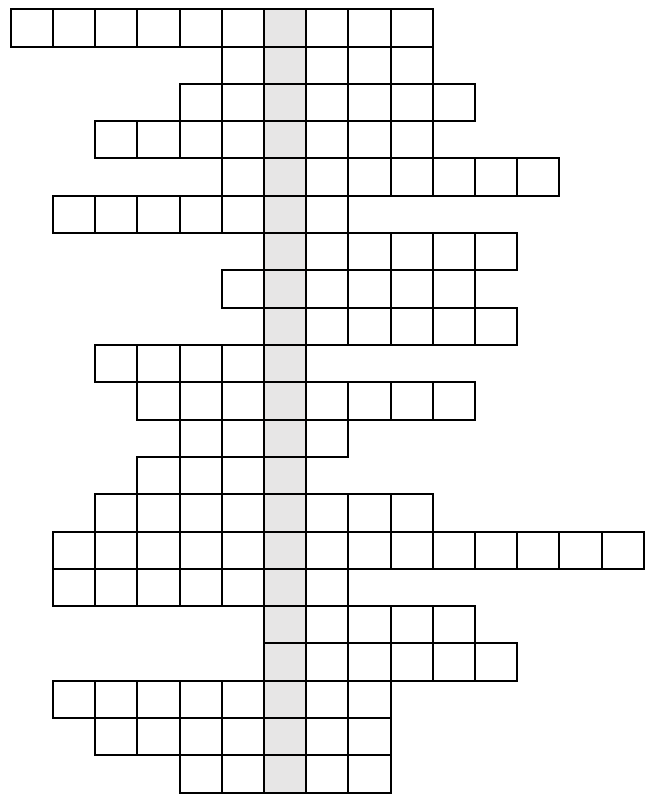 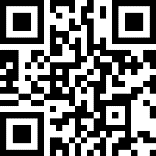 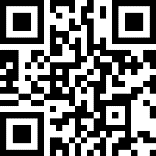 HỘI THÁNH TIN LÀNH VIỆT NAM (MN)CHI HỘI TÔ HIẾN THÀNHBAN CƠ ĐỐC GIÁO DỤC* Họ và tên: ________________________* Năm sinh: _________ ĐT: ___________* Lớp TCN: ________________________1.Chớ nên thiên vị ai? * KT: ……………..2.Hãy kính sợ Đức Chúa Trời và kính người nào? * KT: ……………..3.Mọi ngườiphải có thái độ nào với cha mẹ? * KT: ……………..4.Trong việc xét đoán chớ phạm sự gì? * KT: ……………..5.
Thứ gì của người làm mướn chúng ta không nên giữ lại? * KT: ……………..6.Trong sản nghiệp mà Chúa ban cho dân sự có một trong hai thứ này? * KT: ……………..7.Đừng vì cớ người nào mà phải mắc tội? * KT: ……………..8.Đừng làm điều gì với khách kiều ngụ trong xứ? * KT: ……………..9.Khi gặt lúa chớ làm gì với bông còn sót? * KT: ……………..10.Chúng ta phải có một Ê-pha như thế nào? * KT: ……………..11.Chúng ta hãy làm gì và hãy nên thánh? * KT: ……………..12.Không nên làm thế nào với ruộng bằng hai thứ giống? * KT: ……………..13.Một trong bốn điều không nên phạm trong việc xét đoán là gì? * KT: ……………..14.Chúng ta hãy giữ những điều gì của Chúa? * KT: ……………..15.
Chúng ta không nên làm điều nào liên quan đến sự sống người lân cận? * KT: ……………..16.Chúa sẽ như thế nào với người hướng về đồng cốt và thầy bói? * KT: ……………..17.Năm nào thì dâng cây trái làm của lễ ngợi khen Chúa? * KT: ……………..18.Chớ buông lời gì trong dân sự mình? * KT: ……………..19.Với anh em mình, chúng ta không nên có lòng như thế nào? * KT: ……………..20.Để trái nho sót lại hoặc bị rớt cho ai? * KT: ……………..21.Đừng để bất cứ bật gì trước mặt người mù, họ sẽ bị…? * KT: ……………..